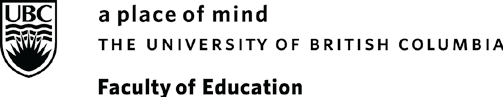 2014-2015 Faculty of Education HSS Research Dissemination Special CompetitionApplication FormBudgetProvide a budget below, including a sound justification of each expense as it relates to your proposal goals.Please see the Tri-Agency Financial Administration Guide for eligible expenses  http://www.nserc- crsng.gc.ca/Professors-Professeurs/FinancialAdminGuide-GuideAdminFinancier/index_eng.aspNote: Travel expenses are ineligible.  All activities must be completed and funds spent by March 31,st 2015.  Due to the special nature of this competition, absolutely no extensions will be granted.Instructions for Preparing the AttachmentsGeneral PresentationApplicants are asked to attach Word documents for the Project Description and a separate list of Scholarly References. When completing this attachment, please observe the following formatting conventions: Font: Times New Roman 12pt; Margins: ¾”; Single-spacedProject/Activities Description (attachment - 2 pages maximum)In clear, plain language accessible to scholars from a variety of areas of expertise, communicate:1.   A discussion of the research to be disseminated, including how it is situated in the current literature;2.   The nature of the research dissemination activities, including a description of the target audience(s)and of the dissemination venue(s) (journal, conference, event, media, etc.);3.   The anticipated significance and impact of the dissemination activities;4.   How the outcome of those activities will advance the applicant’s research program; and5.   How graduate students will be involved and benefit from their participation.Scholarly References (attachment)Please provide scholarly references on a separate page.Application ChecklistDeadline and Delivery LocationSubmit complete applications by email or in person to Heather Frost by 4:00 p.m., Friday, June 27th, 2014. For more information, please contact:Heather FrostResearch Facilitator 604-822-0215 Heather.frost@ubc.caApplicant’s family nameApplicant’s given nameApplicant’s given nameAcademic rankAcademic rankDepartmentEmailEmailPhonePhoneCo-Applicant’s family nameCo-Applicant’s given nameCo-Applicant’s given nameAcademic rankAcademic rankDepartmentEmailEmailPhonePhoneProject titleProject titleProject titleProject titleProject titleTotal funding requested	$Total funding requested	$Total funding requested	$Total funding requested	$Total funding requested	$Please complete the following. Note that the project title above must match exactly the title of any ethicsapproval certificate that covers this project.Mark one: Were human subjects used in the research preceding this dissemination project?  Yes	NoEthics certificate number if ethics already approved for this project:Please complete the following. Note that the project title above must match exactly the title of any ethicsapproval certificate that covers this project.Mark one: Were human subjects used in the research preceding this dissemination project?  Yes	NoEthics certificate number if ethics already approved for this project:Please complete the following. Note that the project title above must match exactly the title of any ethicsapproval certificate that covers this project.Mark one: Were human subjects used in the research preceding this dissemination project?  Yes	NoEthics certificate number if ethics already approved for this project:Please complete the following. Note that the project title above must match exactly the title of any ethicsapproval certificate that covers this project.Mark one: Were human subjects used in the research preceding this dissemination project?  Yes	NoEthics certificate number if ethics already approved for this project:Please complete the following. Note that the project title above must match exactly the title of any ethicsapproval certificate that covers this project.Mark one: Were human subjects used in the research preceding this dissemination project?  Yes	NoEthics certificate number if ethics already approved for this project:SignaturesSignaturesSignaturesSignaturesSignaturesApplicant’s nameApplicant’s nameSignatureSignatureDateCo-Applicant’s nameCo-Applicant’s nameSignatureSignatureDatePI’s Department Head’s namePI’s Department Head’s nameSignatureSignatureDateCo-Applicant’s Department Head’s nameCo-Applicant’s Department Head’s nameSignatureSignatureDateAssociate Dean, Graduate Programs & ResearchAssociate Dean, Graduate Programs & ResearchSignatureSignatureDateOffice of Research ServicesOffice of Research ServicesSignatureSignatureDateBudget CategoryAmountDescriptionSalaries and benefits$Analytic or consulting services $Supplies and expenses (including books, reference materials, photocopying, etc.)$Equipment$OtherTotal Funding Requested(up to $4000 maximum)$1.   One original application form including a research budget and a budget justification, with signatures from the applicant, co-applicant (if applicable) and Department Head(s) on the first page.2.   Project Description (attachment - 2 pages maximum)3.   Scholarly References (attachment)4.   A UBC Personal Data Form.Note that a 6-year publication and grants history must be attached if you are using the MSWord version of the Personal Data Form available on the ORS web site: http://www.ors.ubc.ca/contents/forms